Softball (Girls) Sapsasa State Carnival NominationActivity Information SheetTrials are open to students in year 5 and 6 who wish to be considered for selection in the Sapsasa district team to compete in the Girls’ Softball Sapsasa State Carnival. Trials are run in a safe and supportive learning environment to select a district team to compete at the Softball State Sapsasa Carnival. Students will be involved in drills and competitive scenarios to select a team based on the following criteria:Ability and game sense in the sportCoachability (Effort, Teamwork, positive attitude, listening and responding to feedback)Transport: Parents/Caregivers are responsible for organising transport to and from the trials.Requirements: Students must wear appropriate school sports top and footwear, bring sunscreen, sufficient food and drink along with any sport specific equipment (if they have it).Supervision: Students will be under the supervision of the teacher team official and other identified responsible persons (with appropriate WWCC) to ensure supervision ratios are met. Contingency plans: If unforeseen circumstances mean the trials are unable to go ahead, families and schools will be notified as soon as possible. Trials will either be rescheduled if time permits, or an alternate venue will be organised.How to Nominate…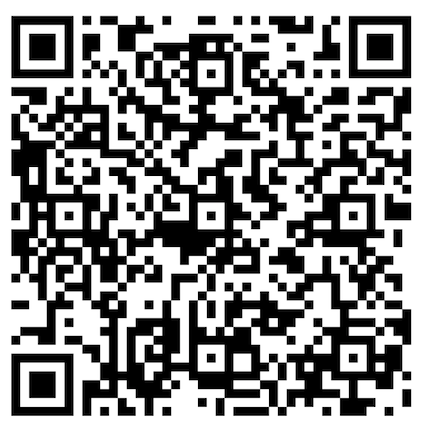 Parents/Caregivers must nominate their child online by no later than Monday 20th February Students who have not nominated online before the trials will not be eligible to attend trials.To nominate, please complete the online form by, which can be accessed at: https://forms.office.com/r/iAAJh2qaExOr via the QR code hereIf you require support in completing the form please contact your school Sapsasa rep.Once you have submitted the form you will receive a confirmation email.The school will receive a confirmation email that you are nominating your child for Softball and it will be retained by the school as a record of their involvement. Please note the school has the right to not approve a child’s involvement in the carnival based on behaviour, attendance and other grounds as determined by the school. If you do not receive a confirmation email within 24 hours of completing the form, contact the convenor.Further informationOnce a team has been selected, further details regarding the carnival and trainings will be provided.For more information, please ask your school Sapsasa representative or contact the convenor.Name: 	Jonathan GrantMobile:	0402 435 855Email: 	Jonathan.grant806@schools.sa.edu.au2023 Southern Valley Girls’ Softball Trials2023 Southern Valley Girls’ Softball TrialsDatesThursday 23rd February & Thursday 2nd MarchTime3:45 – 4:45pmLocationHallett Cove School, 2/32 Gledsdale Rd, Hallett CoveTeam Manager/CoachKris Kelly – 0401 964 701Softball State Sapsasa Carnival DetailsSoftball State Sapsasa Carnival DetailsDatesMonday 3rd, Tuesday 4th & Wednesday 5th April 2023Time8:30am – 3:30pm (approx.)Cost$80 & $70 for School CardTransport & accommodationPlayers selected in the final teams for the State Carnival are required to arrange private travel and accommodation with family, friends, other team members.